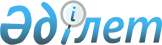 О внесении изменения в приказ Министра сельского хозяйства Республики Казахстан от 16 января 2015 года № 18-04/17 "Об утверждении Перечня разрешенных к применению промысловых и непромысловых видов орудий и способов рыболовства"Приказ и.о. Министра экологии, геологии и природных ресурсов Республики Казахстан от 11 октября 2022 года № 655. Зарегистрирован в Министерстве юстиции Республики Казахстан 14 октября 2022 года № 30169
      ПРИКАЗЫВАЮ:
      1. Внести в приказ Министра сельского хозяйства Республики Казахстан от 16 января 2015 года № 18-04/17 "Об утверждении Перечня разрешенных к применению промысловых и непромысловых видов орудий и способов рыболовства" (зарегистрирован в Реестре государственной регистрации нормативных правовых актов за № 10266) следующее изменение:
      Перечень разрешенных к применению промысловых и непромысловых видов орудий и способов рыболовства, утвержденный указанным приказом, изложить в новой редакции согласно приложению к настоящему приказу.
      2. Комитету рыбного хозяйства Министерства экологии, геологии и природных ресурсов Республики Казахстан в установленном законодательством порядке обеспечить:
      1) государственную регистрацию настоящего приказа в Министерстве юстиции Республики Казахстан;
      2) размещение настоящего приказа на интернет-ресурсе Министерства экологии, геологии и природных ресурсов Республики Казахстан после его официального опубликования;
      3) в течение десяти рабочих дней после государственной регистрации настоящего приказа представление в Департамент юридической службы Министерства экологии, геологии и природных ресурсов Республики Казахстан сведений об исполнении мероприятий, предусмотренных подпунктами 1) и 2) настоящего пункта.
      3. Контроль за исполнением настоящего приказа возложить на курирующего вице-министра экологии, геологии и природных ресурсов Республики Казахстан.
      4. Настоящий приказ вводится в действие по истечении десяти календарных дней после дня его первого официального опубликования. Перечень разрешенных к применению промысловых и непромысловых видов орудий и способов рыболовства
					© 2012. РГП на ПХВ «Институт законодательства и правовой информации Республики Казахстан» Министерства юстиции Республики Казахстан
				
      И.о. министра экологии, геологиии природных ресурсовРеспублики Казахстан 

А. Шалабекова
Приложение к приказу
И.о. министра экологии, геологии
и природных ресурсов
Республики Казахстан
от 11 октября 2022 года № 655Утвержден приказом
Министра сельского хозяйства
Республики Казахстан
от 16 января 2015 года
№ 18-04/17
№
1. Промысловые виды орудий рыболовства
Срок действия
1.1
Сети рыболовные любой модификации, за исключением сетей рыболовных, узловых, произведенных машинным или ручным способом из синтетических нейлоновых или прочих полиамидных мононитей и прочих синтетических мононитей с диаметром нитей менее 0,5 миллиметров и размерами ячеи менее 100 миллиметров (размер конструктивного шага ячеи менее 50 миллиметров).
Постоянно
1.2
Сети из синтетических нейлоновых или прочих полиамидных мононитей с диаметром нитей от 0,3 миллиметров и размерами ячеи от 80 миллиметров (размер конструктивного шага ячеи от 40 миллиметров) до 160 миллиметров (размер конструктивного шага ячеи до 80 миллиметров) для использования на закрепленных рыбохозяйственных участках Каспийского моря в пределах Мангистауской области.
до 1 июля 2024 года
1.3
Объячеивающие орудия лова: сети ставные и плавные
Постоянно
1.4
Активные отцеживающие орудия лова: невода закидные (речные, озерные и морские) и невода обкидные (кошельковые)
Постоянно
1.5
Тралящие орудия лова: тралы и волокуши
Постоянно
1.6
Стационарные орудия лова, которые делятся на подгруппы:
Постоянно
1.6
1) открытые ловушки: ставные невода (скипаски, мадраги, каравии)
Постоянно
1.6
2) закрытые ловушки: вентеря (секреты, мережи, рюжи, нереды, сижи, тальяны, ставники, малые раколовки)
Постоянно
1.6
3) запирающие ловушки: запорные стенки (заколы, сетные заборы, жердевые заборы)
Постоянно
1.7
Крючковые орудия лова: наживные (троллы, ярусы) и ненаживные (гарпуны)
Постоянно
1.8
"Прочие" орудия лова: рыбонасосы, конусные сети и орудия для сбора цист артемии (сачки, черпаки)
Постоянно
2. Непромысловые виды орудий рыболовства (все непромысловые крючковые орудия лова оснащаются крючками шириной не более 12 миллиметров)
2. Непромысловые виды орудий рыболовства (все непромысловые крючковые орудия лова оснащаются крючками шириной не более 12 миллиметров)
2. Непромысловые виды орудий рыболовства (все непромысловые крючковые орудия лова оснащаются крючками шириной не более 12 миллиметров)
2.1
Удилище: поплавочное, донное, жерлица, кружки
Постоянно
2.2
Зимняя удочка с малой блесной – мормышка
Постоянно
2.3
Сачок
Постоянно
2.4
Ружье для подводной охоты
Постоянно
2.5
Спиннинги различной модификации
Постоянно
3. Способы рыболовства
3. Способы рыболовства
3. Способы рыболовства
3.1
Лов рыбы посредством объячеивания. Способ заключается в том, что орудие лова в виде сетной стенки выставляется на пути движения рыбы. При попытке пройти сквозь сетное полотно, рыба запутывается в нем, застревая в сетных ячеях.
Постоянно
3.2
Лов рыбы посредством отцеживания. Способ заключается в том, что сетным полотном обметывается часть водоема, после чего орудие лова вытягивается на берег или на борт судна. Другое распространенное их название – невода.
Постоянно
3.3
Лов рыбы посредством траления. Способ заключается в том, что орудие лова в виде сетного мешка особой конструкции протягивают по водоему – тралят, захватывая встречающуюся на пути рыбу.
Постоянно
3.4
Лов рыбы с помощью неподвижных (стационарных) ловушек. Способ представляют собой выставление различных неподвижных ловушек, куда рыба свободно входит, а обратный ее выход затрудняет особая конструкция выхода.
Постоянно
3.5
Лов рыбы с помощью крючковых орудий лова, которые являются орудиями промысла местного населения для личного потребления, либо орудиями любительского (спортивного) рыболовства.
Постоянно
3.6
Лов рыбы с помощью рыбонасосов. Принцип лова заключается в том, что приемный шланг рыбонасоса опускается в воду и закачивая ее, вместе с ней перекачивает на судно рыбу.
Постоянно